Pour, Facebook est essentiel !Facebook est juste tip tap top! C'est un excellent outil pour retrouver des gens perdus de vue et notamment des personnes dont on a fait connaissance à l'étranger car l'avantage de Facebook contrairement à d'autres comme Viadeo, Copains d'Avant ou encore Réseau Campus est qu'il est quand même totalement international. Dans n'importe quel pays à l'autre bout du monde, les gens connaissent Facebook et c'est un moyen pratique pour rester en contact.J'adore Facebook, j'ai retrouvé plein d'amis d'enfance perdus de vue et qui habite aux 4 coins du monde alors acune d'autre chance de rentre en contact avec eux, merci Facebook ;)
Je suis completement accro et je comprends les gens qui passent des heures chaque jour a communiquer avec des amis.A souligner Marie qu'un grand nombre a des amis qu'il ne connaissent même pas... 1500 amis ça me paraît difficile à gérer.Il ne faut pas accepter tout le monde Amandine Moi j'ai 70 amis sur Facebook mais ce sont des gens que je connais bien. C'est impossible d'avoir 1500 amis peut-être des connaissances 
et encore. Un garçon que j'avais rencontré hier ne pas mon ami automatiquement.Je n'accepte pas tout le monde sur Facebook mais quand j'en vois qui s'excitent parce qu'ils ont soit disant plein d'amis... Le virtuel n'est pas le réel, doit-on le rappeler ?Je ne dirai pas que facebook est essentiel mais je publie, malgré tout mon argument, du côté 'bleu'. Je crois que facebook est ce qu'on en fait. On ne peut pas lui faire le reproche de publier notre vie privée si on publie nous-même notre vie privée. Et si un ami a l'habitude de raconter ce qu'il a mangé ou quand il a fait pipi, c'est qu'il doit être un peu comme ça aussi dans la vie et on le sait déjà ! Ou alors, il va mal, a besoin d'attention et il faut lui en donner. Enfin, s'il fait partie des 'vrais' amis parmi les 500. Mais là aussi, on sait tous qu'il y en a bon nombre qui sont juste des connaissances et pour ça, on peut faire des listes et/ou restreindre l'accès aux publications. Mais au delà du fait de retrouver de 'vieux amis de classe', on peut s'abonner aux pages de musique, de presse, etc, qui nous intéressent. 
Ceci dit, il est clair que rien ne remplace l'échange visuel ou téléphonique, c'est évident (d'ailleurs, l'échange abusif de sms tue également la communication je crois, mais c'est un autre débat...). Et les vrais amis, on les appelle, on les voit. Et parfois même un commentaire sur FB nous donne envie de les appeler ! Je crois que facebook reflète notre manière de communiquer 'non-virtuellement' : pudique/impudique, timide/extraverti(e), communicatif/réservé(e), etc.	 Felix (644)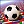 Comme toi, je pense que Facebook n'est pas essentiel dans notre vie mais qu'il s'agit quand même d'un moyen très efficace pour garder contact et avoir des nouvelles de nos amis. Je suis aussi d'accord avec toi sur le fait qu'il ne faut pas ouvrir son profil à tout le monde car notre vie privée ne doit pas être connue de tous.	 Alex (828)C'est vrai il y a d'autres réseaux sociaux mais est-ce qu'il en existe un aussi international, connu et fréquenté que Facebook ? Je crois que la réponse est non !

Je n'en fais un usage pour rester en contact avec mes amis que je préfère de loin rencontrer en vrai mais je trouve formidables les options permettant de partager des vidéos, des liens, des infos, des événements, ... C'est comme un agenda géant, un lieu de partage et qui permet de réagir à plusieurs en commentant les uns à la suite des autres. C'est le côté interactif de Facebook qui me plaît, il y a certaines applications sympas, d'autres un peu trop intrusives.

Attention toutefois à la confidentialité et à bien préciser les paramètres souhaités en détails pour éviter de voir sa vie privée accessible à tous et scannée par les moteurs de recherche. Mais sinon, je suis Facebook-addict!Je pense que Facebook est très utile parce que tu peux parler avec d'autres personnes d'autres pays, tu peux te faire des amis et connaitre plus de gens et aussi Facebook t'informe de toutes les dernières nouvelles, c'est comme un journal. Mais il n'est pas nécessaire d'avoir beaucoup d'amis ou de likes pour avoir Facebook.Lorsque j'ai démarré ce débat j'ai omis de mentionner que j'avais une page Facebook. Au moment où j'écris ces lignes, je l'ai toujours. Aussi j'avais d'abord publié mon énoncé : contre Facebook. Maintenant j'ai lu vos argumentations de chaque côté et je vous livre mon énoncé : Pour Facebook. -Ma page Facebook est et a toujours été confidentielle. Depuis que les mesures de sécuritté ont été renforcées et que je peux décider : qui peut ou ne peux pas prendre connaissance de ce que je veux ou non partager, avec telle ou telle personne, je trouve que c'est un bon point. A partir de recherches dans l'annuaire, sur mon profil de pésentation sommaire on peut m'envoyer un message mais pas me faire de demande d'amitié. Quant aux applications tierces et aux jeux, je bloque, en bloc. Je partage mon Facebook avec quelques amis proches et surtout des membres de ma famille. J'y passe de temps à autre prendre et donner des nouvelles; je me sens satisfaite de l'usage que j'en fais. En étant prudents et raisonnables on peut jouir d'une plateforme pratique et agréable. -Je considère que c'est un outil de communication pour utilisateurs avertis. Pour ceux qui choisissent d'opter pour une page publique, le mot dit tout : C'est public et peut donc être vu et su partout par tout le monde, comme sur la page d'un journal papier. Les infos sur le net circulent plus vite que la vitesse de la lumière, façon de parler.C'est vrai que vu comme ça et en désactivant tout ce qui est public, ce portail devient, je dirai 'inoffensif' ;-)
Mais on sait bien que si tous les membres de Facebook l'utilisaient à un niveau aussi restreint, peu de gens sauraient que Facebook existe et la question 'pour ou contre Facebook' ne serait probablement jamais posée ! ;)C'est toujours utile et nécessaire de rester en contact avec des proches et ce réseau social le permet notamment. Par ailleurs, au niveau de la vie privée, Facebook peut être une source de danger, il faut donc se méfier de certaines choses dans son utilisation.Certes, le réseau social a créé beaucoup de problèmes sociaux. On dit que c'est nuisible aux relations interpersonnelles parce que les gens n'ont plus besoin de se voir en personne. De plus, notre vie privée peut être scrutée par les autres. Mais le problème, ce n'est pas que le Facebook soit nuisible, c'est que les gens gaspillent trop de leur temps sur Facebook et qu'ils révèlent trop d'informations personnelles.

En fait, il y a beaucoup de bonnes causes qu'a promues Facebook. Par exemple, je viens de Hong-kong (ce qui explique la basse qualité de ma grammaire). Il y a une année, des Hongkongais ont réuni à une plage polluée par de petites boulettes de plastique. Les participants avaient découvert l'activité en lisant des messages sur Facebook. En fait, le Facebook, c'est l'origine de plusieurs organismes très influents dans la société, y compris le Scolarisme, qui est l'un des organisateurs principaux des manifestations de 2014.

C'est aussi grâce à Facebook qu'on peut s'informer des événements à travers le monde immédiatement. En fait, j'ai mis des 'J'aime' sur plusieurs pages français pour que je puisse suivre les actualités de votre pays. On dit que c'était toujours possible de faire cela avec le RSS. Or, c'est moins efficace et je ne peux que lire ce que j'ai mis dans mon RSS, tandis que je peux lire ce que mes amis ont 'aimé' en utilisant Facebook.

L'utilisation excessive de Facebook endommage nos vies, mais si on le surfe avec modération, c'est super !Je pense que Facebook est très utile parce que tu peux parler avec d'autres personnes d'autres pays, tu peux te faire des amis et connaitre plus de gens et aussi Facebook t'informe de toutes les dernières nouvelles, c'est comme un journal. Mais il n'est pas nécessaire d'avoir beaucoup d'amis ou de likes pour avoir Facebook.	 nado el (746)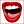 Facebook est un site interressant dans la mesure ou l on peut l utiliser sous differentes formes l une d elle peut etre de retrouver des amis perdu suivre l actualites de tel personne comme moi qui suis l actualite sur l islam je peux suivre tariq ramadan ,je peux aussi discuter avec des personnes sur des groupes comme un groupe que j ai recemmet decouvert qui traite sur yasmina khadra ou il y mettent en d autre termes des fichier pdf a son propos ,certes facebook deveint vite addictif si l on n a rien a faire mais si nous avons une vie actif et que nous sachions gerer notre temps l on peut comprendre qu o realite facebook n aspirent que les gens qui n ont rien a faire ou bien ceux qui passent leur temps a se surveiller pour ma part facebook restent un endroit ou je ne peux passer plus d une heure par jour et au maximun deux heures	 Icha28 (146)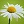 Je pense que facebook nous a rapprochés de nos amis, collègues, familles, mais faut dire que tout est faux sur facebook, on reconnait plus personne, faux profil, Faux comptes , fausses photos , fausses situations amoureuses , faux statuts , faux amis, fausses infos , fausse façon de vivre , fausse façon de parler.
dans ce cas les réseaux sociaux sont plus juste le moyen de communication utile qu'on en a besoin. Mais une nouvelle façon ed vivre dans un monde purement virtuel.	 Dzaz (128)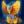 Je ne passe que très peu de temps sur facebook, mais je pense que ce temps est nécessaire. Facebook m'a permis de garder contact avec de vieux amis, et de communiquer avec de nouveaux de je n'ai pas encore le numéro.
Par exemple, j'ai un exposé à faire avec trois inconnus pour ma fac, que j'ai retrouvé sur facebook et avec qui j'ai pu prendre contact.
D'accord, il est inutile de publier des statuts, des photos, ça peut être dangereux d'étaler sa vie ainsi sur internet. Mais c'est le cas pour n'importe quel réseau social.	 Katherina (182)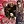 Facebook est un réseau social comme un autre et il est très agréable pourvu que l'on sache s'en servir.
D'abord, facebook conserve votre anonymat si vous le souhaitez et cela vous regarde si vous poster ce que vous faites au moment où vous le faites
Ensuite, Facebook permet de retrouver des amis perdus ou des anciens copains d'école. On peut aussi choisir, et ça prend 5 minutes, qui peut voir ou non nos publications.
Quand aux demandes de jeux, certains jeux peuvent être pas mal et même, appuyer sur bloquer, ça ne coûte que 3 secondes
Et pour terminer, Facebook ne devient une drogue que si on le veut, facebook est à ce jour un des sites les plus fréquentés et je tiens à préciser qu'il peut te sauver la vie pour les devoirs ou les lecons à étudier par exemple	 mathild (60)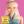 je ne considère peut être pas Facebook comme essentiel mais je suis loin d'être contre!
nous avons tous le libre arbitre et donc le choix de s'inscrire, ou non sur facebook. nous sommes conscient que nos infos sont sur le net mais nous en sommes les créateurs, si nous ne voudrions pas qu'ils soient exposés, et bien nous ne nous exposerions pas .
j'ai une amie sur facebook, qui veut garder sa vie privée, et qui ne met pas de photos ni de statut mais qui a facebook pour garder contact et savoir où en sont les gens dans leur vie. 
A nous d'en faire bon unsage!	 NuriaNuria (38)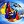 Pour ou contre Facebook?
Je suis pour Facebook parce que je pense que c'est un réseau social multifonction. On peut l'utiliser pour plusieurs raisons comme par exemple nous informer de l'actualité, voir ce que nos amis partagent et ainsi nous pouvons partager des choses. Mais, le meilleur de Facebook est quand nous trouvons un ami d'enfance ou de la fac que nous n'avons pas vu depuis longtemps et nous pouvons parler avec lui ou elle.Pour, à l'origine!
Avant que Facebook devienne un « site d'embrouilles et de photos » c'était un site très bien pour retrouver des amis d'enfance, mettre des status originaux...
Mais la génération a transformé Facebook en un site d'espionnage.
A condition de tout bloqué, Facebook est essentielMoi je suis fan de Facebook, c'est vrai qu'il y'a d'autres réseaux sociaux, mais ils sont pas aussi connus, après ca dépend ce qu'on cherche. Tout le monde ne s'inscrit pas sur des sites comme Réseau Campus ou Viadeo qui ont pas autant d'utilisateurs, alors que Facebook est plus généraliste. Par contre il faut faire gaffe a ce qu'on écrit car il parait que même les employeurs cherchent sur Facebook pour voir le profil de leurs futurs employés. Alors il faut être prudent et ouvrir son profil que à ses amis.Oui c'est clair FloFlo, il faut faire gaffe et doser ce qu'on divilgue sur Facebook. Parfois des collègues du boulot nous rajoutent alors éviter les photos en bikini qui risqueraient de faire le tour du service au boulot à une pause déj où on serait absente, les photos de famille, les photos avec chéri, les photos des soirées 'le ridicule ne tue pas', ...

En plus, il faut bien interdire l'accès à votre page aux moteurs de recherche, type Google, car ce n'est pas non plus le pied de retrouver sa vie, ses amis, ses photos, aussi facilement qu'en tapant votre nom sur le moteur de recherche. 

Facebook propose également un grand nombre d'applications qui utilisent les informations. Une des dernières mode est l'application qui permet de répondre à des questions sur ses amis, on est alors ok pour installer l'application Badoo qui m'a crée un profil sur le site de rencontres Badoo... Merci bien !

Facebook a beaucoup de positif mais il faut savoir doser et faire attention à ce qu'on y met.pour bien sur utilisé corectement cela permet de rester en contact avec sa famille lointaine et bien sur d'échanger avec ses amis qui ne sont pas forcement à cotéJe tends à modérer ma réponse. Je suis pour Facebook, pour autant, ce site est inutile.
Mais est-on obligé, dans ce monde, de ne se contenter de l'utile ? Etant dans un monde de consommation, n'est-on pas en droit de consommer ce qui nous plait ? Je crois que si.

Si Facebook permet à des gens de retrouver des amis, s'enrichir de connaissances nouvelles, se détendre sur des jeux « halakon », sans pour autant que ce ne soit d'une utilité première, pourquoi pas…
Après, chacun en fait l'utilisation qui lui convient. L'essentiel, c'est qu'il utilise de façon totalement responsable, c'est-à-dire en acceptant les contraintes et les limites de ce site et, s'il y contrevient, en en assumant les conséquence.

Donc Pour, mais pas essentiel !moi je suis pas contre facebook mais il faut juste savoir l'utiliser comme il faut et on sera OK.
et jsuis daccord avec vous tous sachez le
Facebook permet de communiquer, de rester au courant de l'actualité et tout et tout.

Je m'adresse à présent aux détracteurs de ce magnifique outil :
d'après ce que j'ai pu lire, vous trouvez que Facebook est dans toute sa virtualité, l'endroit où chacun raconte sa vie, alors qu'on en a rien à foutre.
Vous pensez que les internautes sont heureux en voyant leurs 1000 amis, alors qu'au jour le jour, ils ne voient pas même une personne.
Et enfin l'argument qui tue « Non, mais tu comprends, moi je suis vraiment pas pour Facebook, ça respecte pas la vie privée. »

FAUX FAUX FAUX FAUX FAUX

Commençons par le commencement :
Seuls les personnes de plus de 20-25 ans, les vieux, désolée, racontent leurs vies sur Facebook, et les adolescents, ces génies (!), ont émigré depuis maintenant un bout de temps vers Twitter (beurk).
Alors un mur facebook d'un ado de 15 ans n'est pas constitué de centaines d'anecdotes barbantes, mais de photos d'amis, de connaissances plutôt, et parfois de statuts marrants, intéressants, ou pas.
Et c'est là que je ne comprends pas ! Si tous ces statuts et commentaires vous semblent ridicules, désuets, qu'en sais-je, ne commentez pas à votre tour, ne lisez-même pas et supprimez ces « amis » de votre liste d'« amis ».
N'oubliez pas que VOUS êtes maîtres de ce dont vous voulez être au courant ou non.

Ensuite, bien que vous ayez raison sur le fait que mes 600 amis n'en soient pas, il s'agit néanmoins de connaissances et cela me fait toujours chaud au coeur de voir ce qu'elles deviennent, tout en continuant à aller au cinéma avec mes « vrais » amis.
Et si même ce « renseignement à distance », totalement virtuel c'est vrai, vous gêne, libre à vous de n'avoir comme 'amis que vos amis.

Enfin, ON PEUT CONTRJE CONTINUE !

Donc voilà.
Je suis pour Facebook car bien utilisé, il n'a que des avantages.
Je suis pour que l'on arrête de se prendre la tête avec ce qui, au départ, n'était qu'un outil pour échanger à tout moment.
Je suis pour que les parents comprennent que non, leurs enfants n'acceptent pas n'importe qui comme « ami ».
Je suis pour changer le terme « ami » en « connaissance ».
Et surtout, surtout, je suis pour le fait que vous, adultes, qui n'avez pas eu Facebook à 10 ans, compreniez ce qu'il en est réellement, arrêtiez de raconter vos vies de vieux.
C'est pourquoi je propose la création de réseaux sociaux uniquement destinés aux plus de 18 ans.
Laissez Facebook et autres aux jeunes, qui eux ont compris leur intérêt, et allez vous mettre à jour, ou pas.J'aurais tendance à dire que les arguments contre Facebook ne sont pas justifiés tant qu'on fait un usage modéré de ce réseau social, qui disons le est quand même super pratique pour communiquer gratuitement avec sa bande d'amis ou sa famille.Avant toutes choses, il est vrai qu'il existe d'autres bons réseaux sociaux autres que Facebook.

Mais Facebook est le plus connu et le plus utilisé, et c'est en cela qu'il présente de gros avantages. C'est un réseau qui doit être utilisé de la bonne manière :

- Ayez seulement vos vrais amis et connaissances proches dans votre liste d'amis. Les personnes ayant des centaines et des centaines d'amis virtuels voir des milliers font déjà une erreur.
- Gérez vos paramètres de confidentialité de manière à ce que votre compte reste le plus privé possible aux autres utilisateurs.
- Ne publiez pas des photos de vous dans des postures compromettantes ou ne participez pas aux nombreuses activités futiles qui y sont disponibles.
La liste pourrait être encore plus détaillée, mais l'idée que je veux faire passer, c'est que Facebook peut vraiment se révéler utile comme nuisible. 
Tout est dans son utilisation et dans le fait de toujours garder à l'esprit que voir ses amis ou par exemple leur souhaiter un anniversaire en face sera toujours nettement meilleur qu'une publication sur 'un mur'.J'ai lu votre commentaire après avoir publié le mien. Je suis évidemment d'accord. C'est l'idée que j'ai voulue faire passer aussi ; celle d'être le 'webmaster' de son profil.Ca me nerve toutes les discussions sans fin à propos de tous les pour ou contre Facebook ;(

Pour moi c'est évident que si on veut rester en contact avec beaucoup des gens il n'y a que Facebook a l'heure actuelle. On ne va pas se connecter à 5 sites pour écrire ou voir si on n'a pas de messages.moi j'adore facebook..J'ai retrouvée des amis que je n'avais pas revus depuis des années ! puis j'aime les jeux qui me fais passer de bons moments !Fb est un excellent outils qui permet de faire des rencontres, de partager. Comme tous les outils, fb est parfois utilisé à mauvais escient mais il a permis de réaliser de grandes choses. Sans Fb, je doute que le printemps arabe que nous avons connu récemment ait jamais eu lieu.Pour tous ceux qui sont contre Facebook et se plaignent que Facebook ne respecte pas la confidentialité j'ai une chose
à dire; il faut pas publier en ligne tout et n'importe quoi ! Autrement Facebook c'est un excellent réseau social qui
m'avait permis de reprendre contact avec des amis éparpillés un peu partout dans le monde!oui : Alors oui car on peut retrouver de vieux amis. Parler avec des gens a l autre bout du monde etc..
non : car les donnees personnes et ce système de cataloguer les gens et d en faire une fiche de renseignement et de le revendre au plus offrant est une honte surtout qu'a leur actuel on demande a l entretien d embauche si on a un Facebook.C'est top de retrouver des personnes perdues de vue grâce à Facebook. J'ai beaucoup d'amis qui vivent loin de moi alors
maintenant le site me permet de rester en contact avec tout le monde et être au courant de tout ce qui se passe chez eux. 
Je suis devenu accro !!Moi aussi j'ai des amis partout dans le monde. Heureusement ils sont presque tous sur Facebook, ca nous permet de rester en contact facilement. Merci Facebook.Facebook est tres utile pour communiquer avec les amies et les personnes qui sont dans votre classe. C'est fait tres facile pour aider avec les devoirs et les projets de groupes.Facebook est par rapport aux autres résaux sociaux, le plus populaire donc sur facebook c'est plus facile de retrouver des gens. Cependant ce site peut-etre dangeureux mais chacuns accepte les 'amis' qu'il veut et gère ses paramètres de confidentialité. 
L'avantage de facebook c'est de rester informé, ainsi que de voir des photos de gens qu'on avais perdu de vue. Mes parents m'avaient offert un caniche nain noir zain, pour ma noël j'avais a peine 6 ans c'était super, et on l'a même appelé Noël!
Elle est partie a ses 18 ans !Pour moi Facebook est très utile et permet de me tenir au courant de toutes les news de mes amis et entretenir mes contacts de façon moderne et efficace.
Autrement il aurait fallu que je leur passe un coup de fil de temps en temps ou je leur écrive un mail pour savoir comment ils vont...
avec Facebook je suis connectée avec eux quasi en permanence même si on se parle pas tous les jours !C'est sympa d'avoir quasiment tous ses amis centralisés sur Facebook! On peut voir en quelques minutes que font-ils, où sont-ils, les événements de leur vie. Bien sûr qu'il faut des rencontres réelles en dehors mais on n'a pas toujours le temps dans la semaine en finissant tard de voir et d'appeler chacun tour à tour, alors un petit commentaire sur Facebook c'est assez pratique et interactif comme façon de rester en contact.Facebook c'est génial !
Il m'avait permis de retrouver beaucoup d'amis que j'avais perdu de vue. D'autres réseaux sont plus sélectifs tout les monde n'est pas fan de voitures ou du cinéma.
Par contre Facebook est ouvert à tous, on s'y inscrit sans parrainage, ni d'autres conditions en plus c'est gratuitFacebook est ma premiere source du divertissement dans ma vie. A mon ecole, il y a beacoup de problemes dans la vie des autres que je n'ai jamais vu. Mais quand je vais à Facebook au soir je sais tout et je connais tout. Aussi, Je suis d'accord avec le fait que je peut retrouver tous les amis de mon enfance et les amis de mes vacances précédentes. 
Facebook est mon amant et je ne voudrai jamais partir d'elle.J'adore Facebook et je suis inscrite presque depuis le debut de son existence. J'ai des amis un peu partout dans le monde et avec beaucoup d'entre eux je suis très proche et nous n'avons pas souvent l'occassion de se revoir en live. Facebook nous donne la possibilité d'être au contact et toujours au courant de nos nouvelles alors c'est difficile d'être contre! Au lieu d'écrire à chacun séparement j'écris info sur le mur de Facebook et tous mes amis sont informés rapidement, c'est pas chouette ?Beaucoup d'adolecents de nos jours possèdent un compte facebook. On peut faire pas mal de choses avec mais toujours à condition qu'on le gère bien et qu'on ne « dévoile » pas sa vie privée. 

Il ne faut pas un créer un trop jeune, il faut avoir atteint un âgé assez mature pour gérer les demandes d'amitiés, ect. Mais vers l'âge de 15, je trouve que c'est utile; on peut discuter avec ses amis, de son écoles, par exemple par webcam. Si l'on ne comprend pas quelques choses à l'école et qu'on n'a pas la possibilité d'aller l'un chez l'autre, facebook est le moyen idéal ou encore si une personne déménage, c'est une façon de ne pas perdre contact même si rien de vaut le contact réel. Moi j'en ai ras le bol de ces discussions interminables à propos de pour ou contre facebook. De toute façon si on aime Facebook, on s'en fiche des gens qui sont contre. Dans mon cas, j'aime bien facebook, j'ai un compte là bas depuis 3 ans et ce sont pas les gens qui sont contre les réseaux sociaux qui me feront changer d'avis.Je ne comprends pas toute cette agitation autour de la question pour ou contre Facebook. Chacun est libre de s'inscrire ou non et personne ne nous force pas de devenir memebre.

Moi je suis sur Facebook depuis 3 ans je suis contente d'avoir renoué le contact avec des amis perdus de vue auquels je fais un coucou de temps en temps pour prendre de leurs nouvelles. 
Dans ma famille, ma soeur est contre Facebook et elle deteste partager sa vie avec tout le monde.Je ne peux pas vivre sans Facebook, sans nouvelles de mes amis.
Ok les relations sont virtuelles mais on peut être en contact avec tout le monde c'est génial :)))Je trouve la question mal posée.
A pour ou contre Facebook, l'alternative du « pour » ne devrait pas être « il y a d'autres bon réseaux »...
C'est évident qu'il y en a d'autres mais ce n'est pas la même question.

Pour moi, je trouve que Facebook est un très bon réseau (suivre ses connaissances, partager des bons plans, etc.). 

Certes pour les critiqueurs, il faut paramétrer son compte si l'on ne souhaite pas voir certaines infos personnelles être divulguées. après, on ne se rend pas compte qu'on a à disposition un service entièrement GRATUIT, évidemment, les sites comme Facebook essaie de se faire de l'argent quelque part. C'est le jeu et j'accepte tout à fait çaPour ma part je dirais qu'aujourd'hui ne pas avoir Facebook c'est un peu comme ne pas avoir de téléphone portable, donc en gros vivre dans une autre époque. Quand tu rencontres quelqu'un dans une soirée ou en vacances, le premier truc pour rester en contact, c'est Facebook. En plus, Facebook tout le monde connait dans tous les pays, donc c'est aussi pour ça que c'est super pratique.Facebook est tres utile pour communiquer avec les amis loin de nous geographiquement, et c'est le meilleur moyen de garder contacte. Pour moi personnelement je regarde rarement les journales car jme suis abonnee a des pages ou sont publier toute les nouvelles du monde entiers donc pour moi c'est un reseaux qui m'aide a etre a jour de ce qui se passe dans mon pays et dans le monde entier.maintenant avec l'acces du net partout dans nos cellphones,on a tjrs tendance a jetter un coup d'oeil lorsqu'on n'est pas occupee ou meme dans les métro. je trouve qu'il yen a juste qui abuse trop mais chacun a ses raison, peut etre que dans la vrai vie il trouve pas le plaisir kil trouve sur face ou kil se sont tres populaire sur le reseau ke dans la vrai vie. bref chacun a ses raisons de l'aimer ou pas aimer. mais moi alhamdoulilah ca m'aide bcp mm pr ma copine <3Facebook est avant tout un outil. C'est au choix de l'individu de faire ce qu'il veut de cet outil à son avantage et à son désavantage. D'autres personnes n'étalent pas toute leur vie sur facebook et ne sont pas si « accros » que ça. Ceux que certains font de facebook n'est pas forcément propre à la nature et au rôle de facebook. Par facebook, certains ont retrouvé des anciens contacts. Par facebook, il y a eu la révolution de Jasmin en TUnisie. Grâce à facebook l'écart entre les politiciens et les citoyens est réduit. Ce qui m'amène à dire que Facebook n'est pas qu'une perte de temps mais un outil qui peut être utilisé intelligemment par des gens intelligents.je ne suis pas d'accord avec Diver dans le premier commentaire! vous n'pouvez pas porter le blame sur facebook s'il y a des gens qui n'savent pas l'utiliser. par exemple: moi je ss inscrite à des groupes ou on parle de sujets politiques d'autre ou on échange nos centres d'intérêts et encore d'autre ou parle de nos problème pour avoir de l'aide des personnes qui ont deja passé par là. le fait qu'il y ait des personnes comme ceux que vous ns avez décrit postant un peu n'importe quoi ne veut absolument pas dire que FB est inutile. il faut juste savoir l'utiliser à bon escient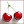  Amandine (2349)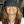  Marie (6981) Amandine (2349) Marie (6981) Amandine (2349)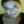  Stephanie (114) Paula (79)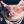  Bougis (593)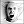  Gigabot (2775)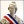  FlorianLB (104)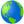  DQCCM (222) Paula (79) romane (289)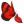  FloFlo (472) Amandine (2349) joelle13 (65)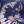  Ezephus (144)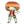  jusdorange (260) annabll (60) annabll (60) Laurent (1361)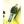  Baptiste (170) Stephanie (114)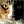  Marion (495)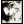  fatalys (67)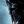  spartiate (149)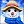  Arthur (247)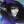  Lamalas (886)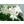  NadiaC (169)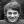  Loic (1276)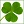  ShawnMcD1990 (32)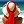  Juu (31)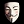  Bommer (31)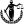  Hélène (291)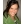  Mel (1184)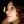  Margaux (410) Brandon (29)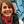  Clara (1938)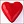  Anna25 (28)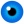  Rebecca06 (855) Fairy7 (537)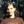  Maya (2303) yannoche (26)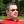  richard75 (3893)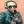  alambid (21)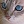  kilamiti (212)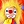  Log Mad (113)